Отзыв на книгу В. Бианки «Лесная газета»Цель работы: заинтересовать читателя в прочтении книги «Лесная газета» Валентина Распутина. Задача работы: описать свои эмоции после прочтения книги. Предмет исследования – произведение В. Бианки «Лесная газета». Объект исследования – творчество В. Бианки. Гипотеза: понять автора как человека глубже всего можно, только прочитав его произведения.Самой знаменитой книгой Бианки стала «Лесная газета». Всё самое любопытное, самое необычное и самое обычное, что происходило в природе каждый месяц и день, попадало на страницы «Лесной газеты». Книга впервые вышла в 1928 году. Она постоянно пополнялась новыми сведениями, которые присылали автору из разных уголков страны лескоры (лесные корреспонденты).В произведении «Лесная газета» Бианки во главе – природа во всех своих проявлениях, это и времена года, и животные, о которых автор рассказывает с любовью. Главная мысль – это любовь к природе, а цель – научить детей и всех читателей любить её, быть к ней внимательным, относиться к ней не потребительски!Из книги я узнала, как в природе животные выращивают своё потомство и как его оберегают. В природе всё происходит по своим законам, год начинается и заканчивается не так, как у нас. В жизни животных и растений есть свои периоды. Есть время улетать и прилетать птицам, вить гнёзда и растить птенцов. И у зверей есть время обзаводиться потомством. Много забот и трудностей у животных, их стоит пожалеть. Истории Виталия Бианки короткие, немудрёные и познавательные. Мне очень понравилась «Лесная газета». 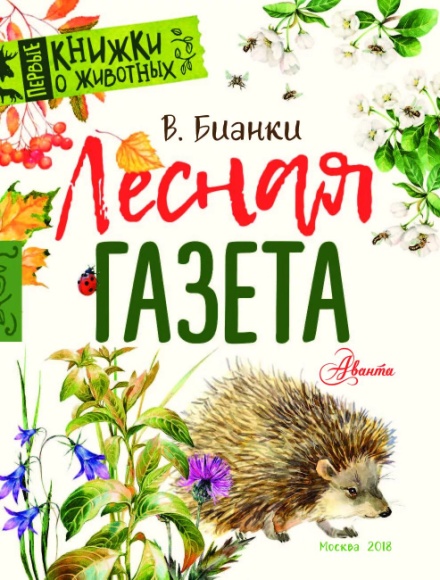 